Группа: 19Дата проведения: 15.04.2015Урок: математика.Тема: Кривые второго порядкаТип урока: комбинированный.Цели и задачи: 1) научить решать задачи на распознавание уравнений кривых второго порядка;2) развивать креативность ума, умение правильно излагать свои мысли;3) воспитывать интерес к математике, любознательность, самостоятельность.Оборудование: ноутбук, индивидуальные карточки, плакаты с формулами сокращенного умножения.Ход урока.Организационный момент учащихся (2 мин)А) приветствие- Здравствуйте, присаживайтесь.Б) постановка цели урока.- Сегодня на уроке мы научимся решать задачи на распознавание уравнений кривых второго порядка 2. Актуализация знаний: фронтальный опрос (7 мин)- Учащиеся группы должны разделиться на три команды и присесть за соответствующие столики. Каждой команде будут предложены различные задания. Первая команда выполняет построение предложенных функций на доске, не подписывая сами функции, вторая команда – следом, под каждым графиком должна написать соответствующее уравнение, а третья команда (команда экспертов) будут оценивать правильность выполнения заданий первой и второй группами.Задания раздаются всем командам одновременно, каждая команда, выполняя задание, может совещаться между членами команды.Учащиеся группы делятся на  3 команды.Задание первой команды (построение выполняется на доске).Постройте в прямоугольной системе координат графики функций: ;  1; .Ответы:  и радиусом 2.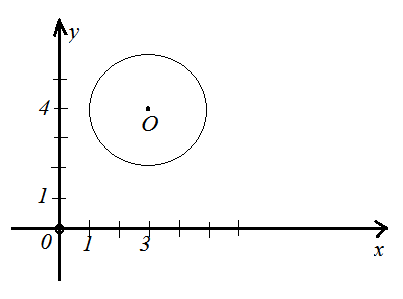  – эллипс с центром в точке (0;0), большой полуосью а=5  малой полуосью b=7.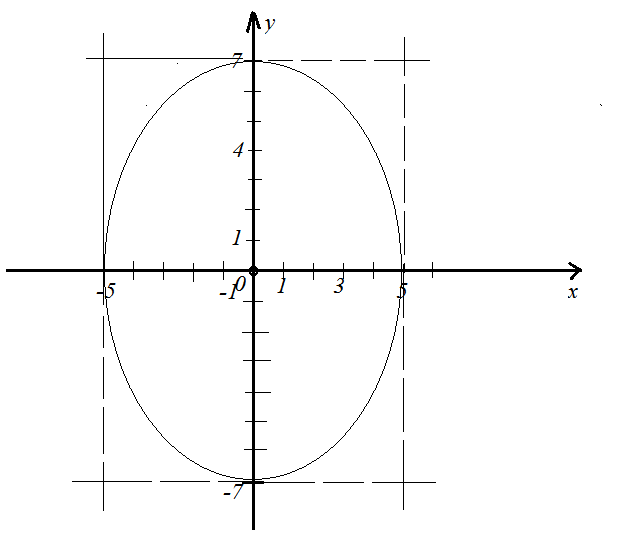  - гипербола с центром в точке (0;0), с вершинами А1(4;0) и А2(-4;0). Прямые у = являются асимптотами гиперболы.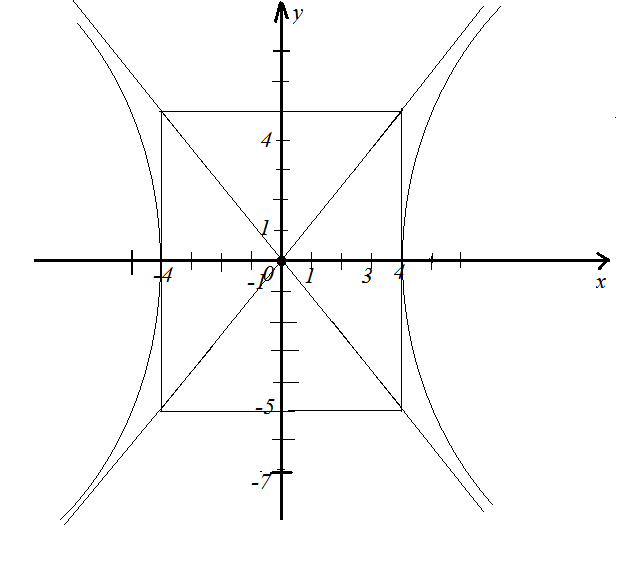 Задание второй команды: Первая команда построила графики некоторых функций, запишите на доске к каждому графику название вида линии и его уравнение.Третья команда – команда экспертов, которые оценивают правильность выполненных заданий, опираясь на теоретический материал.Основная часть (15 мин)Изучение данной темы для специальности бухгалтерия объясняется тем, что необходимо развивать пространственное воображение, умение работать с формулами, способствовать общему умственному развитию.1. Историческая справка. - Вспомним историю кривых второго порядка.История (сопровождается презентацией, Приложение 1)Впервые кривые второго порядка изучались Менехмом, учеником Евдокса. Его работа заключалась в следующем: если взять две пересекающиеся прямые и вращать их вокруг биссектрисы угла, ими образованного, то получится конусная поверхность. Если же пересечь эту поверхность плоскостью, то в сечении получаются различные геометрические фигуры, а именно эллипс, окружность, парабола, гипербола и несколько вырожденных фигур.Однако эти научные знания нашли применение лишь в XVII веке, когда стало известно, что планеты движутся по эллиптическим траекториям, а пушечный снаряд летит по параболической. Ещё позже стало известно, что если придать телу первую космическую скорость, то оно будет двигаться по окружности вокруг Земли, при увеличении этой скорости — по эллипсу, при достижении второй космической скорости — по параболе, а при скорости, большей второй космической — по гиперболе.2. Изучение нового материала.- Как называются формулы, которые вывешены на доске? (формулы сокращенного умножения),,.Пользуясь этими формулами, мы сейчас будем выделять полные квадраты двух выражений.Рассмотрим пример №1.Пример №1. Установить вид кривой второго порядка, заданной уравнением .Решение: (решение будет уже написано на доске, нужно будет объяснить решение 1 и 2 команде, 3 команда – оценивают)Предложенное уравнение определяет эллипс (). Действительно, проделаем следующие преобразования:Получилось каноническое уравнение эллипса с центром в точке  и полуосями  и .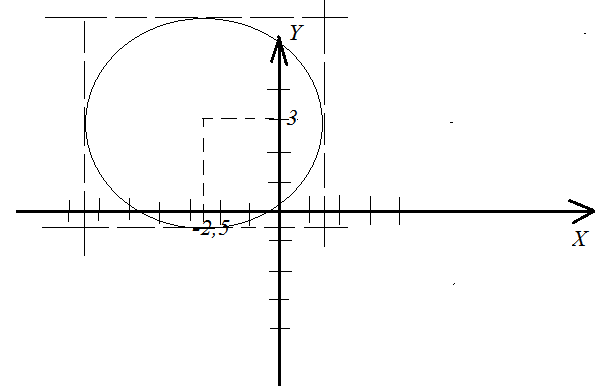 Пример №2 (на доске решение с пропусками, нужно вставить верные выражения, все три команды решают на быстроту и озвучивают свой ответ) Установить вид кривой второго порядка, заданной уравнением .Решение:Указанное уравнение определяет параболу (С=0). Действительно,.Получилось каноническое уравнение параболы с вершиной в точке  и .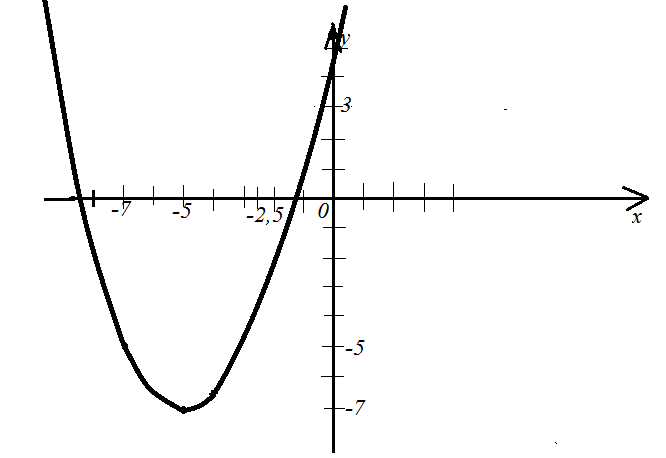 Выполнение упражнений (7 мин)Rоманды получают задания и выполняют их на местах, выписывают ответы в таблицу на доске, выигрывает тот, кто все задания выполнит правильно и быстрее.№1.Привести к каноническому виду кривой второго порядка. 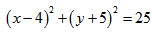 Решение.. То есть данное уравнение кривой второго порядка определяет окружность с центром в точке О(4; -5) и радиусом окружности, равном 5.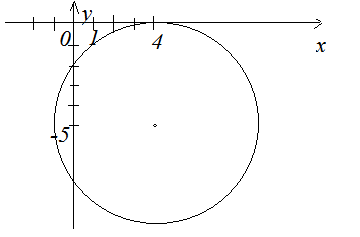 №2.Найти точки пересечения с осями, координаты фокусов эллипса 4x2 + 9y2 = 144.Решение:.. То есть  – точки пересечения эллипса с осью ОХ;  – точки пересечения эллипса с осью ОУ..,,,. – фокусы эллипса.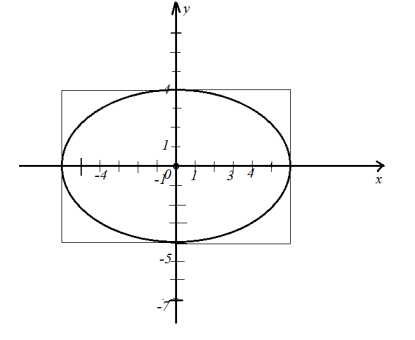 4. Итог урока (4 мин)1. Подведение итога урока.Сегодня мы научились решать задачи на распознавание уравнений кривых второго порядка.Выставляю отметки за урок с полной аргументацией.Домашнее задание (раздается распечатка)- Запишите домашнее задание в тетради: Составить уравнение окружности, проходящей через точку A (2; 1) и касающейся осей координат.3.	Рефлексия (5 мин)Ответьте на вопрос: «Понравился ли вам урок» (Приложение 3)- Спасибо всем за внимание, до свидания, урок окончен.Приложение 1Презентация на  тему: «История кривых второго порядка»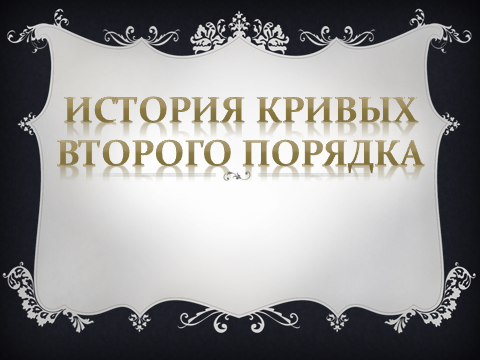 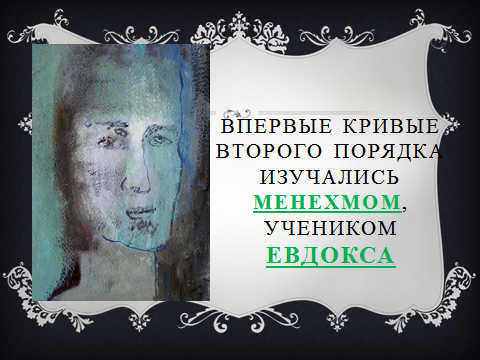 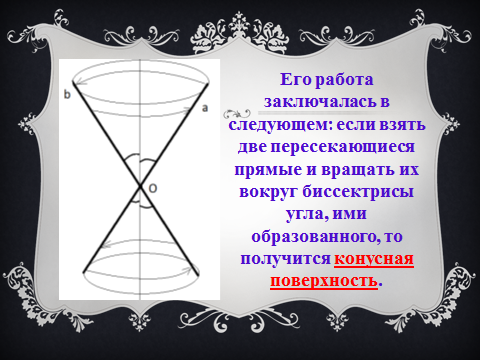 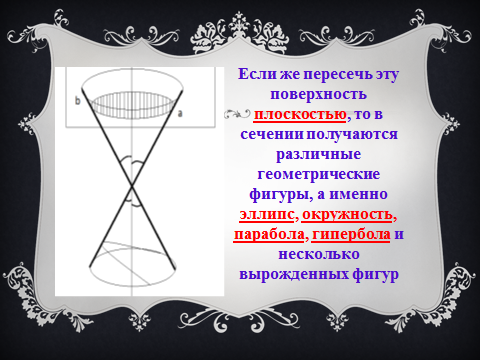 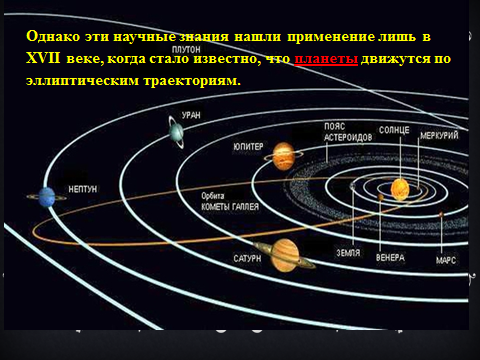 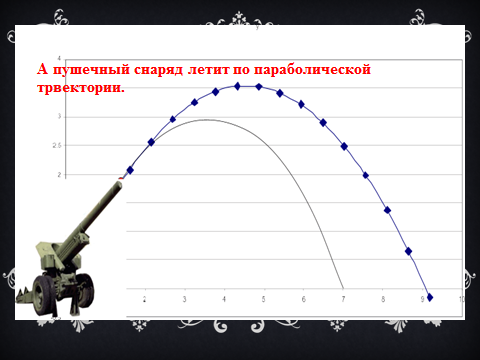 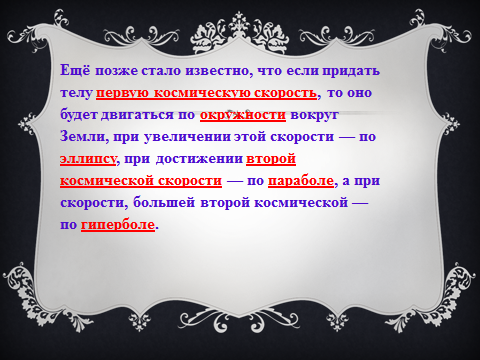 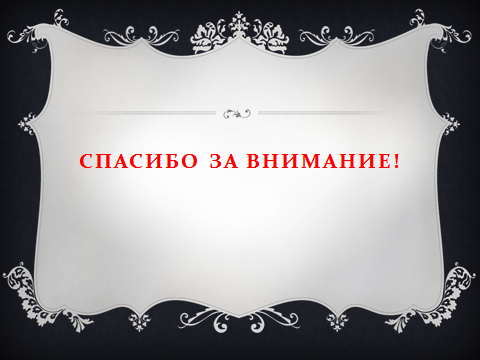 Приложение 2Формулы сокращенного умножения,..Приложение 3Рефлексия «Понравился ли вам урок»Подчеркните верный для вас вариант ответаПриложение 4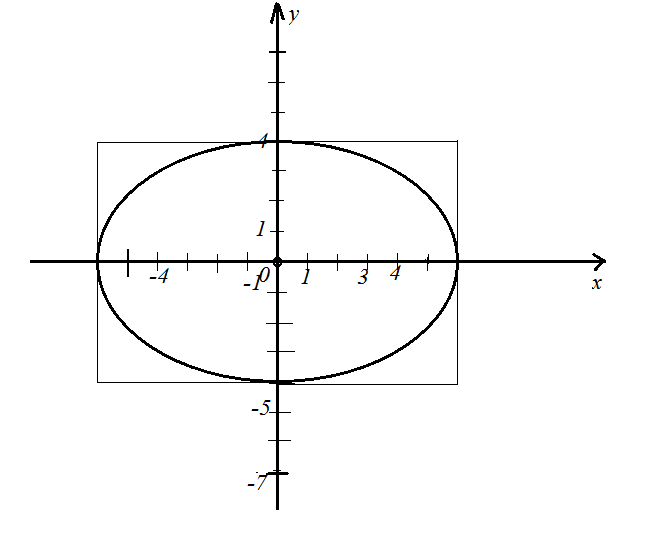 Приложение 5Карточка 1Задание первой команды:Постройте в прямоугольной системе координат графики функций: ;  1; .Построенные графики функций не подписывать.Карточка 2Задание второй команды:Первая команда построила графики некоторых функций, запишите на доске к каждому графику название вида линии (гипербола, парабола, эллипс, окружность) и его уравнение.Карточка 3Задание третьей команды:Дайте оценку правильности выполненных заданий двумя группами и аргументируйте свои оценки.Приложение 6Домашнее задание: Составить уравнение окружности, проходящей через точку A (2; 1) и касающейся осей координат.Домашнее задание: Составить уравнение окружности, проходящей через точку A (2; 1) и касающейся осей координат.Домашнее задание: Составить уравнение окружности, проходящей через точку A (2; 1) и касающейся осей координат.Домашнее задание: Составить уравнение окружности, проходящей через точку A (2; 1) и касающейся осей координат.Домашнее задание: Составить уравнение окружности, проходящей через точку A (2; 1) и касающейся осей координат.Домашнее задание: Составить уравнение окружности, проходящей через точку A (2; 1) и касающейся осей координат.Домашнее задание: Составить уравнение окружности, проходящей через точку A (2; 1) и касающейся осей координат.Домашнее задание: Составить уравнение окружности, проходящей через точку A (2; 1) и касающейся осей координат.Домашнее задание: Составить уравнение окружности, проходящей через точку A (2; 1) и касающейся осей координат.Домашнее задание: Составить уравнение окружности, проходящей через точку A (2; 1) и касающейся осей координат.Домашнее задание: Составить уравнение окружности, проходящей через точку A (2; 1) и касающейся осей координат.Домашнее задание: Составить уравнение окружности, проходящей через точку A (2; 1) и касающейся осей координат.Домашнее задание: Составить уравнение окружности, проходящей через точку A (2; 1) и касающейся осей координат.Домашнее задание: Составить уравнение окружности, проходящей через точку A (2; 1) и касающейся осей координат.Домашнее задание: Составить уравнение окружности, проходящей через точку A (2; 1) и касающейся осей координат.ВопросыОтветы Ответы На уроке я работалактивнопассивноСвоей работой на уроке ядоволенНе доволенУрок для меня показалсяКороткимдлиннымУрок для меня показалсяИнтереснымскучнымЗа урок яУсталНе усталМое настроениеСтало лучшеСтало хужеМатериал урока мне былПонятенНе понятенМатериал урока мне былЛегкимтруднымДомашнее задание мне кажетсяПолезнымбесполезнымДомашнее задание мне кажетсяИнтереснымскучным